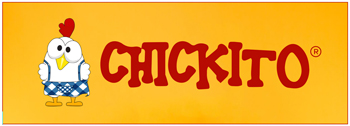 SCHEDA TECNICA X CHICKITO APPINSEGNA E MARCHIO:	CHICKITODESCRIZIONE ATTIVITA’:	Food Delivery tramite App Mobile territorialeRAGIONE SOCIALE:	QUICKLY INTERNATIONAL SRL ANNO FONDAZIONE GRUPPO:	2017ANNO LANCIO DEL FRANCHISING: 2019PUNTI DIRETTI AFFILIATIDURATA DEL CONTRATTO: ZONA ASSEGNATA :ESPERIENZA NEL SETTORE: AUTORIZZAZIONI:DIRITTO DI ENTRATA: ROYALTY:PRODOTTI offerti alla clientela:02 + 2 in Apertura6 anniComune o parte di esso o più comuni in relazione al n. di abitanti, con un min. di 30.000 max 60.000NoScia NONO FOOD DELIVERY – CIBO A DOMICILIO  : CONSEGNA A DOMICILIO DI POLLO ARROSTO, PANINI, FRITTI, PIZZA, INSALATE E TANTI PRODOTTI TIPICI DEL FOOD DELIVERYALTRI TIPI DI ASSISTENZA  E SERVIZI OFFERTI:Formazione, know-how ( in sede ) e supporto costanteTraining on The Job ( formazione operativa e promozionale sul proprio territorio ) opzionalePromozione online sui social networkSupporto tecnologico costanteServizio ufficio stampa (creazione e pubblicazione comunicati e pubbliredazionali)Supporto marketing ed iniziative costanti, senza doverti rivolgere ad un’agenzia pubblicitariaSettore di tendenza e in forte espansione (il food delivery)Accesso diretto agli ordini dei clienti - senza intermediariConvenzioni con fornitori localiNessuna percentuale sugli incassi: tutti i guadagni sono i tuoiContatto diretto con i tuoi clienti e senza intermediari. I nominativi dei clienti saranno i tuoi per sempreBorse termiche a norma per la consegna di cibo caldo, con mantenimento della temperatura caldo/ freddoPromozione online sui principali social network, del marchio e del servizio ChickitoKit Merchandising di start up (gadget personalizzati come adesivi, magliette, spillette, auricolari, cappellini, locandine, menù cartaceo, materiale grafico, ecc.PERSONALE RICHIESTO: INVESTIMENTO MEDIO INIZIALE: AUTOMEZZI :FATT. MEDIO ANNUO A REGIME: MARGINE DI UTILE LORDO: il titolare per i primi 6/8 mesi, poi 1 o 2 Fattorini part time per consegne [ giovani universitari e/o inoccupati in età avanzata, attività extra integrativa ]€ 9.900,00 Necessari per consegne ( Autovettura e/o Scooter e/o Bike )[ abitualmente dei Fattorini ]CIRCA € 300.000,00  Ponderato Medio circa il 40% per infoEASY FRANCHISING SRLSwww.easyfranchising.eu - info@easyfranchising.eu - 3924810290